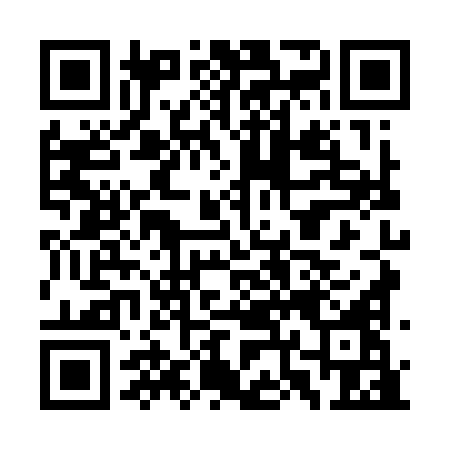 Ramadan times for Begue Palam, CameroonMon 11 Mar 2024 - Wed 10 Apr 2024High Latitude Method: NonePrayer Calculation Method: Muslim World LeagueAsar Calculation Method: ShafiPrayer times provided by https://www.salahtimes.comDateDayFajrSuhurSunriseDhuhrAsrIftarMaghribIsha11Mon4:594:596:0912:093:286:106:107:1612Tue4:584:586:0812:093:276:106:107:1613Wed4:584:586:0812:093:276:106:107:1614Thu4:574:576:0712:093:266:106:107:1615Fri4:574:576:0612:083:266:106:107:1616Sat4:564:566:0612:083:256:106:107:1617Sun4:554:556:0512:083:256:106:107:1618Mon4:554:556:0512:073:246:106:107:1619Tue4:544:546:0412:073:246:106:107:1620Wed4:544:546:0312:073:236:106:107:1621Thu4:534:536:0312:073:226:106:107:1622Fri4:524:526:0212:063:226:106:107:1623Sat4:524:526:0212:063:216:106:107:1624Sun4:514:516:0112:063:206:106:107:1625Mon4:504:506:0012:053:206:106:107:1626Tue4:504:506:0012:053:196:106:107:1627Wed4:494:495:5912:053:186:106:107:1628Thu4:494:495:5912:043:186:106:107:1629Fri4:484:485:5812:043:176:106:107:1630Sat4:474:475:5712:043:166:106:107:1631Sun4:474:475:5712:043:166:106:107:171Mon4:464:465:5612:033:156:106:107:172Tue4:454:455:5612:033:146:106:107:173Wed4:454:455:5512:033:136:106:107:174Thu4:444:445:5512:023:136:106:107:175Fri4:434:435:5412:023:126:106:107:176Sat4:434:435:5312:023:116:106:107:177Sun4:424:425:5312:013:106:106:107:178Mon4:414:415:5212:013:106:106:107:179Tue4:414:415:5212:013:096:106:107:1710Wed4:404:405:5112:013:086:106:107:17